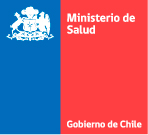 ANEXO 1FORMULARIO DE POSTULACIÓNCONCURSO INTERNO: ASIGNACIÓN DE RESPONSABILIDADDECRETO Nº29/2015 DE SALUD  -  LEY Nº19664ANEXO 2REGISTRO DE ANTECEDENTES ENTREGADOSCONCURSO INTERNO: ASIGNACIÓN DE RESPONSABILIDADDECRETO Nº29/2015 DE SALUD  -  LEY Nº19664Anexo 3FORMULARIO DE DESISTIMIENTOCONCURSO INTERNO: ASIGNACIÓN DE RESPONSABILIDADDECRETO Nº29/2015 DE SALUD  -  LEY Nº19664Anexo 4DOCUMENTO DE APELACIÓNCONCURSO INTERNO: ASIGNACIÓN DE RESPONSABILIDADDECRETO Nº29/2015 DE SALUD  -  LEY Nº19664Señores Comisión de Apelación, por este intermedio vengo a apelar al puntaje obtenido, según el siguiente fundamento:APELLIDO PATERNOAPELLIDO PATERNOAPELLIDO MATERNOAPELLIDO MATERNOAPELLIDO MATERNONOMBRESNOMBRESNOMBRESNOMBRESNOMBRESNOMBRESRUTRUTLEY AFECTOHORAS CONTRATADASHORAS CONTRATADASHORAS CONTRATADASHORAS CONTRATADASHORAS CONTRATADASETAPA / NIVELETAPA / NIVELETAPA / NIVELUNIDAD DE DESEMPEÑOUNIDAD DE DESEMPEÑOCORREO ELECTRÓNICOCORREO ELECTRÓNICOCORREO ELECTRÓNICOCORREO ELECTRÓNICOCORREO ELECTRÓNICOCORREO ELECTRÓNICOTELEFONOTELEFONOTELEFONOTITULO PROFESIONALUNIVERSIDAD/INSTITUCIONFECHA DEL TITULON° REGISTRO SUPERSALUDN° REGISTRO SUPERSALUDN° REGISTRO SUPERSALUDESPECIALIDADUNIVERSIDAD/INSTITUCIONFECHA ESPECIALIDADFECHA ESPECIALIDADFECHA ESPECIALIDADTITULO SUBESPECIALISTAUNIVERSIDAD/INSTITUCIONFECHA SUBESPECIALIDADASIGNACIÓN A LA QUE POSTULAASIGNACIÓN A LA QUE POSTULAASIGNACIÓN A LA QUE POSTULAASIGNACIÓN A LA QUE POSTULAASIGNACIÓN A LA QUE POSTULAASIGNACIÓN A LA QUE POSTULAASIGNACIÓN A LA QUE POSTULAASIGNACIÓN A LA QUE POSTULAASIGNACIÓN A LA QUE POSTULAASIGNACIÓN A LA QUE POSTULADeclaro asimismo saber que de ser falsa esta declaración, me hará incurrir en las penas establecidas en el Artículo 193º de Código Penal.TIMBRE DE RECURSOS HUMANOS Y FECHA DE RECEPCIÓNNOMBRE Y FIRMA DEL FUNCIONARIOAPELLIDO PATERNOAPELLIDO MATERNONOMBRESASIGNACIÓN A LA QUE POSTULALISTADO DE DOCUMENTOS PRESENTADOSLISTADO DE DOCUMENTOS PRESENTADOSLISTADO DE DOCUMENTOS PRESENTADOSLISTADO DE DOCUMENTOS PRESENTADOSLISTADO DE DOCUMENTOS PRESENTADOSNUMEROFACTOR A EVALUARDOCUMENTOS QUE AVALAN EL FACTORDOCUMENTOS QUE AVALAN EL FACTORCANTIDAD DOCUMENTOS PRESENTADOS1.AÑOS TRABAJADOS EN POSESION DEL TITULOCERTIFICADO DE TITULOCERTIFICADO DE TITULO2.AÑOS TRABAJADOS EN LA ESPECIALIDADCERTIFICADO DE ESPECIALIDADCERTIFICADO DE ESPECIALIDAD3.DESEMPEÑO DE CARGOS CLINICOSRELACION DE SERVICIORELACION DE SERVICIO4.DESEMPEÑO EN CARGOS DE JEFATURARESOLUCIONES DE ENCOMENDACION DE FUNCIONESRESOLUCIONES DE ENCOMENDACION DE FUNCIONES5.DESEMPEÑO DOCENTECERTIFICACION DEL SUBDIRECTOR MEDICOCERTIFICACION DEL SUBDIRECTOR MEDICO6.POSTGRADOS Y POSTITULOS EN GESTION Y ADMINSITRACION CERTIFICADO DE TITULOCERTIFICADO DE TITULO8.OTROS POSTGRADOS Y POSTITULOS NO CONSIDERADOS EN EL PUNTO ANTERIOR CERTIFICADO DE TITULOCERTIFICADO DE TITULO9.ASISTENCIA A ACTIVIDADES DE PERFECCIONAMIENTO DETALLE DE CONGRESOS, SIMPOSIUM Y PRESENTACIONES A LAS QUE ASISTIÓDETALLE DE CONGRESOS, SIMPOSIUM Y PRESENTACIONES A LAS QUE ASISTIÓ10.TRABAJOS CIENTIFICOSCOPIA DE TITULO DE LA PUBLICACION QUE INCLUYA TITULO Y PARTCIPACION COMO AUTOR O COAUTORCOPIA DE TITULO DE LA PUBLICACION QUE INCLUYA TITULO Y PARTCIPACION COMO AUTOR O COAUTOR11.OTRAS PUBLICACIONESCOPIA DE TITULO DE LA PUBLICACION QUE INCLUYA TITULO Y PARTCIPACION COMO AUTOR O COAUTORCOPIA DE TITULO DE LA PUBLICACION QUE INCLUYA TITULO Y PARTCIPACION COMO AUTOR O COAUTOR12.PERTENENCIA A INSTITUCIONES NO UNIVERSITARIASCERTIFICADO DE CADA INSTITUCIÓNCERTIFICADO DE CADA INSTITUCIÓNTOTAL DE DOCUMENTOSTOTAL DE DOCUMENTOSTOTAL DE DOCUMENTOSTIMBRE DE RECURSOS HUMANOS Y FECHA DE RECEPCIÓNNOMBRE Y FIRMA DEL FUNCIONARIOAPELLIDO PATERNOAPELLIDO MATERNOAPELLIDO MATERNONOMBRESNOMBRESNOMBRESRUTLEY AFECTOHORAS CONTRATADASHORAS CONTRATADASETAPA / NIVELETAPA / NIVELUNIDAD DE DESEMPEÑOCORREO ELECTRÓNICOCORREO ELECTRÓNICOCORREO ELECTRÓNICOTELEFONOTELEFONOASIGNACIÓN A LA QUE DESISTEASIGNACIÓN A LA QUE DESISTEASIGNACIÓN A LA QUE DESISTEASIGNACIÓN A LA QUE DESISTEASIGNACIÓN A LA QUE DESISTEPor este intermedio vengo a desistir de la postulación a la (s) Asignación de Responsabilidad señaladas anteriormenteFECHA DEL DESISTIMIENTONOMBRE Y FIRMA DEL FUNCIONARIOAPELLIDO PATERNOAPELLIDO MATERNONOMBRESASIGNACIÓN A LA QUE APELAFECHA DE LA APELACIÓNNOMBRE Y FIRMA DEL FUNCIONARIO